РАСПИСАНИЕучебных занятий дневного госбюджетного и дневного платного отделений юридического института ДГУ (в дистанционной форме) по направлению 40.03.01 Юриспруденция1 КУРС – 1 НЕДЕЛЯ1ПОТОК (ДБО)начало занятий в 8.30ч. 1 КУРС – 1 НЕДЕЛЯ 2 ПОТОК ДПОначало занятий в 8.30ч. 1 КУРС – 1 НЕДЕЛЯ 3 ПОТОК (ДПО)начало занятий в 8.30ч. 2 КУРС – 1 НЕДЕЛЯ1 ПОТОК (ДБО)начало занятий в 8.30ч. 2 КУРС – 1 НЕДЕЛЯ2 ПОТОК (ДПО)начало занятий в 8.30ч. 2 КУРС – 1 НЕДЕЛЯ3 ПОТОК (ДПО)начало занятий в 8.30ч. 2 КУРС – 1 НЕДЕЛЯ4 ПОТОК (ДПО)начало занятий в 8.30ч. 3 КУРС- 1 НЕДЕЛЯI ПОТОК (1-3 гр. ДБО) начало занятий в14.00ч.3 КУРС- 1 НЕДЕЛЯII ПОТОК (1-3гр.ДПО)начало занятий в 14.00ч.3 КУРС- 1 НЕДЕЛЯIII ПОТОК (4-6гр.ДПО)начало занятий в 14.00ч.4 КУРС- 1 НЕДЕЛЯI ПОТОК (1-3 гр. ДБО)начало занятий в14.00ч.4 КУРС – 1 НЕДЕЛЯ II ПОТОК (1–3 гр. ДПО)начало занятий 14.00ч.4 КУРС – 1 НЕДЕЛЯ III ПОТОК (4-5 гр. ДПО)начало занятий 14.00ч.1 ГРУППА ДБО2 ГРУППА ДБОПОН – К1.ПРОФ. ЭТИКА – ПРОФ. АБАКАРОВА Р. М.ИНФОРМ.ТЕХНОЛ.– ДОЦ. МАГДИЛОВА Л. В. , РАГИМХАНОВА Д.А.ПОН – К2.ИНФОРМ.ТЕХНОЛ.– ДОЦ. МАГДИЛОВА Л. В., РАГИМХАНОВА Д.А.ПРОФ. ЭТИКА – ПРОФ. АБАКАРОВА Р. М.ПОН – К3.САМОСТОЯТЕЛЬНАЯ  РАБОТАСАМОСТОЯТЕЛЬНАЯ  РАБОТАВТОРН. 1.ИСТОРИЯ ГОС.И ПРАВА РОССИИ - ДОЦ. АБДУЛЛАЕВ М. Н.РУССКИЙ ЯЗЫК И КУЛЬТУРА РЕЧИ – ПРОФ. МАГОМЕДОВА Т. И.ВТОРН. 2.РУССКИЙ ЯЗЫК И КУЛЬТУРА РЕЧИ – ПРОФ.МАГОМЕДОВА Т. И.ИСТОРИЯ ГОС.И ПРАВА РОССИИ - ДОЦ. АБДУЛЛАЕВ М. Н.ВТОРН. 3.ИНОСТРАННЫЙ ЯЗЫК -ДОЦ. БАЙРАМОВА Ж. А, ДОЦ. АЗИЗОВА С.М.ИНОСТРАННЫЙ ЯЗЫК -ДОЦ. ГУСЕЙНОВА М. Ш., ДОЦ. ИДРИСОВА Н. П.СРЕДА1.ПРАВООХРАНИТ.ОРГАНЫ – ДОЦ. АЗИЗОВА В. Т.САМОСТОЯТЕЛЬНАЯ  РАБОТАСРЕДА2.ТЕОРИЯ ГОСУДАРСТВА И ПР.– ДОЦ. ЧУПАНОВА А. Ч.ИСТОРИЯ ГОС.И ПР.З/С - ПРОФ. РАМАЗАНОВ А.Х.СРЕДА3.ИСТОРИЯ ГОС. И ПР.З/С -ПРОФ. РАМАЗАНОВ А.Х.ПРАВООХРАНИТ.ОРГАНЫ – ДОЦ. АЗИЗОВА В. Т.СРЕДА4.САМОСТОЯТЕЛЬНАЯ  РАБОТАТЕОРИЯ ГОСУДАРСТВА И ПР.– ДОЦ. ЧУПАНОВА А. Ч.ЧЕТВ. 1.ТЕОРИЯ ГОСУДАРСТВА И ПРАВА-ДОЦ. ЧУПАНОВА А.Ч. ТЕОРИЯ ГОСУДАРСТВА И ПРАВА-ДОЦ. ЧУПАНОВА А.Ч. ЧЕТВ. 2.ИСТОРИЯ ГОСУДАРСТВА И ПРАВА РОССИИ – ДОЦ. АБДУЛЛАЕВ М.Н.ИСТОРИЯ ГОСУДАРСТВА И ПРАВА РОССИИ – ДОЦ. АБДУЛЛАЕВ М.Н.ЧЕТВ. 3.ИСТОРИЯ ГОСУДАРСТВА И ПРАВА ЗАРУБЕЖНЫХ СТРАН – ПРОФ.РАМАЗАНОВ А.Х.ИСТОРИЯ ГОСУДАРСТВА И ПРАВА ЗАРУБЕЖНЫХ СТРАН – ПРОФ.РАМАЗАНОВ А.Х.ЧЕТВ. 4.ФИЗИЧЕСКАЯ КУЛЬТУРА-СПОРТКОМПЛЕКСФИЗИЧЕСКАЯ КУЛЬТУРА-СПОРТКОМПЛЕКСПЯТН. 1.ПСИХОЛОГИЯ И ПЕДАГОГИКА ПРОФ. ДЕЯ-ТИ ЮРИСТА – ДОЦ. МАГОМЕДОВ Д.Б. ПСИХОЛОГИЯ И ПЕДАГОГИКА ПРОФ. ДЕЯ-ТИ ЮРИСТА – ДОЦ. МАГОМЕДОВ Д.Б. ПЯТН.  2.       ИНФОРМАЦИОННЫЕ ТЕХНОЛОГИИ В ЮРИД. ДЕЯТЕЛЬНОСТИ-ДОЦ. –РАГИМХАНОВА Д.А.       ИНФОРМАЦИОННЫЕ ТЕХНОЛОГИИ В ЮРИД. ДЕЯТЕЛЬНОСТИ-ДОЦ. –РАГИМХАНОВА Д.А.ПЯТН. 3.           САМОСТОЯТЕЛЬНАЯ  РАБОТА           САМОСТОЯТЕЛЬНАЯ  РАБОТАСУББОТА1.САМОСТОЯТЕЛЬНАЯ  РАБОТАСАМОСТОЯТЕЛЬНАЯ  РАБОТАСУББОТА2.КУРАТОРСКИЙ ЧАСКУРАТОРСКИЙ ЧАССУББОТА3.САМОСТОЯТЕЛЬНАЯ  РАБОТАСАМОСТОЯТЕЛЬНАЯ  РАБОТА1 ГРУППА ДПО2 ГРУППА ДПО3 ГРУППА ДПОПОН – К1.САМОСТОЯТЕЛЬНАЯ  РАБОТАИСТОРИЯ ГОС.И ПР.З/С- ДОЦ. ИСАЕВ Ш. М.ПРАВООХРАНИТ.ОРГАНЫ -ДОЦ. МИРЗАЕВ М. А.ПОН – К2.ПРАВООХРАНИТ.ОРГАНЫ-ДОЦ. МИРЗАЕВ М. А.ИСТ. ГОС.И ПР. РОССИИ -ДОЦ. ГУРУЕВ Д. К.ИСТОРИЯ ГОС.И ПР.З/С -ДОЦ. ИСАЕВ Ш. М.ПОН – К3.ПРОФ. ЭТИКА-ПРОФ. АБАКАРОВА Р. М.ПРАВООХРАНИТ.ОРГАНЫ -ДОЦ. МИРЗАЕВ М. А.ИНФОРМ.ТЕХНОЛ.–ДОЦ. МАГДИЛОВА Л. В., ДОЦ. РАГИМХАНОВА Д.А.ВТОРН. 1.ИНФОРМ.ТЕХНОЛ.–ДОЦ. МАГДИЛОВА Л.В., ДОЦ. РАГИМХАНОВА Д.А.ТЕОРИЯ ГОСУДАРСТВА И ПР.– ДОЦ. БЕКИШИЕВА А. Р.ИСТ. ГОС.И ПР. РОССИИ -ДОЦ. ГУРУЕВ Д. К.ВТОРН. 2.ТЕОРИЯ ГОСУДАРСТВА И ПР.–ДОЦ. БЕКИШИЕВА А. Р.ИНФОРМ.ТЕХНОЛ.–ДОЦ. МАГДИЛОВА Л. В.,ДОЦ. РАГИМХАНОВА Д.А.ИНОСТРАННЫЙ ЯЗЫК-ДОЦ. МАГОМЕДОВА А.Н., ДОЦ. САЛАМОВА Н.А.ВТОРН. 3.ИСТОРИЯ ГОС.И ПР.З/С -ДОЦ. ИСАЕВ Ш. М.ППДЮ – ДОЦ. МАГОМЕДОВ Д.Б.ТЕОРИЯ ГОСУДАРСТВА И ПР.–ДОЦ. ЧУПАНОВА А. Ч.СРЕДА1.ИНОСТРАННЫЙ ЯЗЫК- ДОЦ. АЗИЗОВА С. Г., ДОЦ. ГУСЕЙНОВА М.Ш.ПРОФ. ЭТИКА-ПРОФ. АБАКАРОВА Р. М.ЛОГИКА – ДОЦ. КАЧАБЕКОВ А.Г.СРЕДА2.РУССКИЙ ЯЗЫК И КУЛЬТУРА РЕЧИ – ПРОФ. МАГОМЕДОВА Т. И.ИНОСТРАННЫЙ ЯЗЫК - ДОЦ. АЗИЗОВА С. Г., ДОЦ. ИДРИСОВА Н.П.РУССКИЙ ЯЗЫК И КУЛЬТУРА РЕЧИ – ДОЦ. ВАДЖИБОВ М.Д.СРЕДА3.ИСТ. ГОС.И ПР. РОССИИ -ДОЦ. ГУРУЕВ Д. К.РУССКИЙ ЯЗЫК И КУЛЬТУРА РЕЧИ – ПРОФ. МАГОМЕДОВА Т. И.САМОСТОЯТЕЛЬНАЯ  РАБОТАЧЕТВ. 1.ТЕОРИЯ ГОСУДАРСТВА И ПРАВА – ДОЦ. БЕКИШИЕВА А. Р.ТЕОРИЯ ГОСУДАРСТВА И ПРАВА – ДОЦ. БЕКИШИЕВА А. Р.ТЕОРИЯ ГОСУДАРСТВА И ПРАВА – ДОЦ. БЕКИШИЕВА А. Р.ЧЕТВ. 2.ИСТОРИЯ ГОСУДАРСТВА И ПРАВА З/С – ПРОФ ХАЛИФАЕВА А. К.ИСТОРИЯ ГОСУДАРСТВА И ПРАВА З/С – ПРОФ ХАЛИФАЕВА А. К.ИСТОРИЯ ГОСУДАРСТВА И ПРАВА З/С – ПРОФ ХАЛИФАЕВА А. К.ЧЕТВ. 3.ИСТОРИЯ ГОСУДАРСТВА И ПРАВА РОССИИ – ДОЦ. АБДУЛЛАЕВ М.Н.ИСТОРИЯ ГОСУДАРСТВА И ПРАВА РОССИИ – ДОЦ. АБДУЛЛАЕВ М.Н.ИСТОРИЯ ГОСУДАРСТВА И ПРАВА РОССИИ – ДОЦ. АБДУЛЛАЕВ М.Н.ЧЕТВ.   4.ФИЗИЧЕСКАЯ КУЛЬТУРА-СПОРТКОМПЛЕКСФИЗИЧЕСКАЯ КУЛЬТУРА-СПОРТКОМПЛЕКСФИЗИЧЕСКАЯ КУЛЬТУРА-СПОРТКОМПЛЕКСПЯТН. 1.ИНФОРМАЦИОННЫЕ ТЕХНОЛОГИИ В ЮРИД. ДЕЯТЕЛЬНОСТИ-ДОЦ.-МАГДИЛОВА Л.В.ИНФОРМАЦИОННЫЕ ТЕХНОЛОГИИ В ЮРИД. ДЕЯТЕЛЬНОСТИ-ДОЦ.-МАГДИЛОВА Л.В.ИНФОРМАЦИОННЫЕ ТЕХНОЛОГИИ В ЮРИД. ДЕЯТЕЛЬНОСТИ-ДОЦ.-МАГДИЛОВА Л.В.ПЯТН. 2.ПСИХОЛОГИЯ И ПЕДАГОГИКА ПРОФ. ДЕЯ-ТИ ЮРИСТА – ДОЦ. МАГОМЕДОВ Д.Б.ПСИХОЛОГИЯ И ПЕДАГОГИКА ПРОФ. ДЕЯ-ТИ ЮРИСТА – ДОЦ. МАГОМЕДОВ Д.Б.ПСИХОЛОГИЯ И ПЕДАГОГИКА ПРОФ. ДЕЯ-ТИ ЮРИСТА – ДОЦ. МАГОМЕДОВ Д.Б.ПЯТН. 3.САМОСТОЯТЕЛЬНАЯ  РАБОТАСАМОСТОЯТЕЛЬНАЯ  РАБОТАСАМОСТОЯТЕЛЬНАЯ  РАБОТАСУББОТА1.САМОСТОЯТЕЛЬНАЯ  РАБОТАСАМОСТОЯТЕЛЬНАЯ  РАБОТАСАМОСТОЯТЕЛЬНАЯ  РАБОТАСУББОТА2.КУРАТОРСКИЙ ЧАСКУРАТОРСКИЙ ЧАСКУРАТОРСКИЙ ЧАССУББОТА3.САМОСТОЯТЕЛЬНАЯ  РАБОТАСАМОСТОЯТЕЛЬНАЯ  РАБОТАСАМОСТОЯТЕЛЬНАЯ  РАБОТА4 ГРУППА ДПО5 ГРУППА ДПО6 ГРУППА ДПОПОН – К1.ТЕОРИЯ ГОСУДАРСТВА И ПР.ДОЦ. МАГДИЛОВ М. М.ИНОСТРАННЫЙ ЯЗЫК- ДОЦ. САЛАМОВА Н А.,  ДОЦ. ГУСЕЙНОВА М.Ш.САМОСТОЯТЕЛЬНАЯ  РАБОТАПОН – К2.ИНОСТРАННЫЙ ЯЗЫК- ДОЦ. ОМАРОВА З.С.,  ДОЦ. ГУСЕЙНОВА М.Ш.ТЕОРИЯ ГОСУДАРСТВА И ПР.-ДОЦ. МАГДИЛОВ М. М.ИСТОРИЯ ГОС.И ПР.З/С -ДОЦ. ДЖАМАЛОВА Э. К.ПОН – К3.САМОСТОЯТЕЛЬНАЯ  РАБОТАСАМОСТОЯТЕЛЬНАЯ  РАБОТАТЕОРИЯ ГОСУДАРСТВА И ПР.-99ДОЦ. МАГДИЛОВ М. М.ВТОРН. 1.ПРАВООХРАНИТ.ОРГАНЫ -ДОЦ. МИРЗАЕВ М. А.ИСТ. ГОС. И ПР. РОССИИ -ДОЦ. ШАМХАЛОВ М. А.САМОСТОЯТЕЛЬНАЯ  РАБОТАВТОРН. 2.ИСТОРИЯ ГОС.И ПР.З/С -ДОЦ. ДЖАМАЛОВА Э. К.ПРАВООХРАНИТ ОРГАНЫ -ДОЦ. МИРЗАЕВ М. А.ИСТ. ГОС. И ПР. РОССИИ -ДОЦ. ШАМХАЛОВ М. А.ВТОРН. 3.РУСС. ЯЗЫК И КУЛЬТУРА РЕЧИ -ПРОФ. МАГОМЕДОВА Т. И.ИСТОРИЯ ГОС.И ПР.З/С -ДОЦ. ДЖАМАЛОВА Э. К.ИНФОРМ.ТЕХНОЛ.– ДОЦ. МАГДИЛОВА Л. В., РАГИМХАНОВА Д.А.СРЕДА1.ИНФОРМ.ТЕХНОЛ.– ДОЦ. МАГДИЛОВА Л. В., ,ДОЦ. РАГИМХАНОВА Д.А.РУСС. ЯЗЫК И КУЛЬТУРА РЕЧИ -ПРОФ. МАГОМЕДОВА Т. И.РУСС. ЯЗЫК И КУЛЬТУРА РЕЧИ -ДОЦ. ВАДЖИБОВ М.Д.СРЕДА2.ПРОФ. ЭТИКА- ПРОФ. АБАКАРОВА Р. М.ИНФОРМ.ТЕХНОЛ.– ДОЦ. МАГДИЛОВА Л. В., РАГИМХАНОВА Д.А.ЛОГИКА – ДОЦ. КАЧАБЕКОВ А.Г.СРЕДА3.ИСТ. ГОС. И ПР. РОССИИ -ДОЦ. ШАМХАЛОВ М. А.ПРОФ. ЭТИКА- ПРОФ. АБАКАРОВА Р. М.ИНОСТРАННЫЙ ЯЗЫК- ДОЦ. ИДРИСОВА Н.П., ДОЦ. ХИДИРОВА Г.А.ЧЕТВ. 1.ИСТОРИЯ ГОСУДАРСТВА И ПРАВА З/С – ДОЦ ДЖАМАЛОВА Э.К.ИСТОРИЯ ГОСУДАРСТВА И ПРАВА З/С – ДОЦ ДЖАМАЛОВА Э.К.ИСТОРИЯ ГОСУДАРСТВА И ПРАВА З/С – ДОЦ ДЖАМАЛОВА Э.К.ЧЕТВ. 2.ТЕОРИЯ ГОСУДАРСТВА И ПРАВА – ДОЦ. МАГДИЛОВ М. М.ТЕОРИЯ ГОСУДАРСТВА И ПРАВА – ДОЦ. МАГДИЛОВ М. М.ТЕОРИЯ ГОСУДАРСТВА И ПРАВА – ДОЦ. МАГДИЛОВ М. М.ЧЕТВ. 3.ИНФОРМАЦИОННЫЕ ТЕХНОЛОГИИ В ЮРИД. ДЕЯТЕЛЬНОСТИ-ДОЦ. -МАГДИЛОВА Л.В.ИНФОРМАЦИОННЫЕ ТЕХНОЛОГИИ В ЮРИД. ДЕЯТЕЛЬНОСТИ-ДОЦ. -МАГДИЛОВА Л.В.ИНФОРМАЦИОННЫЕ ТЕХНОЛОГИИ В ЮРИД. ДЕЯТЕЛЬНОСТИ-ДОЦ. -МАГДИЛОВА Л.В.ЧЕТВ. 4.ФИЗИЧЕСКАЯ КУЛЬТУРА-СПОРТКОМПЛЕКСФИЗИЧЕСКАЯ КУЛЬТУРА-СПОРТКОМПЛЕКСФИЗИЧЕСКАЯ КУЛЬТУРА-СПОРТКОМПЛЕКСПЯТН.1.САМОСТОЯТЕЛЬНАЯ  РАБОТАСАМОСТОЯТЕЛЬНАЯ  РАБОТАСАМОСТОЯТЕЛЬНАЯ  РАБОТАПЯТН.2.ИСТОРИЯ ГОСУДАРСТВА И ПРАВА РОССИИ – ДОЦ. ШАМХАЛОВ М.А. ИСТОРИЯ ГОСУДАРСТВА И ПРАВА РОССИИ – ДОЦ. ШАМХАЛОВ М.А. ИСТОРИЯ ГОСУДАРСТВА И ПРАВА РОССИИ – ДОЦ. ШАМХАЛОВ М.А. ПЯТН.3.ПСИХОЛОГИЯ И ПЕДАГОГИКА ПРОФ. ДЕЯ-ТИ ЮРИСТА – ДОЦ. МАГОМЕДОВ Д.Б.ПСИХОЛОГИЯ И ПЕДАГОГИКА ПРОФ. ДЕЯ-ТИ ЮРИСТА – ДОЦ. МАГОМЕДОВ Д.Б.ПСИХОЛОГИЯ И ПЕДАГОГИКА ПРОФ. ДЕЯ-ТИ ЮРИСТА – ДОЦ. МАГОМЕДОВ Д.Б.СУББОТА1.САМОСТОЯТЕЛЬНАЯ  РАБОТАСАМОСТОЯТЕЛЬНАЯ  РАБОТАСАМОСТОЯТЕЛЬНАЯ  РАБОТАСУББОТА2.КУРАТОРСКИЙ ЧАСКУРАТОРСКИЙ ЧАСКУРАТОРСКИЙ ЧАССУББОТА3.САМОСТОЯТЕЛЬНАЯ  РАБОТАСАМОСТОЯТЕЛЬНАЯ  РАБОТАСАМОСТОЯТЕЛЬНАЯ  РАБОТА1 ГРУППА ДБО2 ГРУППА ДБО3 ГРУППА ДБОПОН – К1. САМОСТОЯТЕЛЬНАЯ РАБОТАГРАЖДАНСКОЕ ПРАВО-ДОЦ. ГАЙБАТОВА А К. ДИНОСТРАННЫЙ ЯЗЫК.–/ДОЦ. БАЙРАМОВА Ж.А  ПОН – К2.ИСТОРИЯ ГОСУД. ПРАВА ДАГЕСТАНА-ПРОФ.ХАЛИФАЕВА А. К.КОНСТИТУЦИОННОЕ ПРАВО РФ-ДОЦ. ИСАЕВА К.М.ИНОСТРАННЫЙ ЯЗЫК.–/ДОЦ. БАЙРАМОВА Ж.А  ПОН – К3.ГРАЖДАНСКОЕ ПРАВО – ДОЦ. СУЛЕЙМАНОВА С.А.ПРАВО СОЦ.ОБЕСПЕЧЕНИЯ - ДОЦ. ГАЙБАТОВА А К. ДКОНСТИТУЦИОННОЕ ПРАВО РФ-ДОЦ. ИСАЕВА К.М.ВТОРН.1.ГРАЖДАНСКОЕ ПРАВО – ДОЦ. СУЛЕЙМАНОВА С.А.ИНОСТРАННЫЙ ЯЗЫК.–   ДОЦ. БАЙРАМОВА Ж.А  /ДОЦ. ИДРИСОВА Н.П.ПРАВОВАЯ СТАТИСТИКА – ДОЦ. САИДОВ А.Г.ВТОРН.2.ИНОСТРАННЫЙ ЯЗЫК.–    /ДОЦ. БАЙРАМОВА Ж.А., ДОЦ. АЗИЗОВА С.М.ПРАВОВАЯ СТАТИСТИКА – ДОЦ. САИДОВ А.Г.ИСТОРИЯ ГОСУД. ПРАВА ДАГЕСТАНА-ПРОФ.ХАЛИФАЕВА А. К. -ВТОРН.3.ПРАВОВАЯ СТАТИСТИКА – ДОЦ. САИДОВ А.Г.САМОСТОЯТЕЛЬНАЯ РАБОТАПРАВО СОЦ.ОБЕСПЕЧЕНИЯ - ДОЦ. ГАЙБАТОВА А К. ДСРЕДА1.САМОСТОЯТЕЛЬНАЯ РАБОТАИСТОРИЯ ГОСУД. ПРАВА ДАГЕСТАНА-ПРОФ.ХАЛИФАЕВА А. К. АДМИНИСТРАТИВНОЕ ПРАВО - ДОЦ, МУСАЕВА Г.М.СРЕДА2.КОНСТИТУЦИОННОЕ ПРАВО РФ-ДОЦ. ИСАЕВА К.М.АДМИНИСТРАТИВНОЕ ПРАВО - ДОЦ, МУСАЕВА Г.М.ГРАЖДАНСКОЕ ПРАВО – ДОЦ. ОСМАНОВ О.А.СРЕДА3.АДМИНИСТРАТИВНОЕ ПРАВО - ДОЦ, МУСАЕВА Г.М.САМОСТОЯТЕЛЬНАЯ РАБОТАСАМОСТОЯТЕЛЬНАЯ РАБОТАЧЕТВ.1.СЕМЕЙНОЕ ПРАВО – ДОЦ. ГАЙБАТОВА К.Д. СЕМЕЙНОЕ ПРАВО – ДОЦ. ГАЙБАТОВА К.Д. СЕМЕЙНОЕ ПРАВО – ДОЦ. ГАЙБАТОВА К.Д. ЧЕТВ.2.КОНСТИТУЦИОННОЕ ПРАВО РФ – ДОЦ. ПИРБУДАГОВА Д.Ш. КОНСТИТУЦИОННОЕ ПРАВО РФ – ДОЦ. ПИРБУДАГОВА Д.Ш. КОНСТИТУЦИОННОЕ ПРАВО РФ – ДОЦ. ПИРБУДАГОВА Д.Ш. ЧЕТВ.3.ПРАВО СОЦИАЛЬНОГО ОБЕСПЕЧЕНИЯ – ДОЦ. ГАЙБАТОВА К.Д.ПРАВО СОЦИАЛЬНОГО ОБЕСПЕЧЕНИЯ – ДОЦ. ГАЙБАТОВА К.Д.ПРАВО СОЦИАЛЬНОГО ОБЕСПЕЧЕНИЯ – ДОЦ. ГАЙБАТОВА К.Д.ПЯТН.1.САМОСТОЯТЕЛЬНАЯ  РАБОТАСАМОСТОЯТЕЛЬНАЯ  РАБОТАСАМОСТОЯТЕЛЬНАЯ  РАБОТАПЯТН.2.ГРАЖДАНСКОЕ ПРАВО - ДОЦ. СУЛЕЙМАНОВА С. А. ГРАЖДАНСКОЕ ПРАВО - ДОЦ. СУЛЕЙМАНОВА С. А. ГРАЖДАНСКОЕ ПРАВО - ДОЦ. СУЛЕЙМАНОВА С. А. ПЯТН.3.ПРАВОВАЯ СТАТИСТИКА – ДОЦ. САИДОВ А.Г.ПРАВОВАЯ СТАТИСТИКА – ДОЦ. САИДОВ А.Г.ПРАВОВАЯ СТАТИСТИКА – ДОЦ. САИДОВ А.Г.СУББ.1.ЭЛЕКТИВНЫЕ КУРСЫ ПО ФИЗИЧЕСКОЙ КУЛЬТУРЕ- СПОРТКОМПЛЕКСЭЛЕКТИВНЫЕ КУРСЫ ПО ФИЗИЧЕСКОЙ КУЛЬТУРЕ- СПОРТКОМПЛЕКСЭЛЕКТИВНЫЕ КУРСЫ ПО ФИЗИЧЕСКОЙ КУЛЬТУРЕ- СПОРТКОМПЛЕКССУББ.2.КУРАТОРСКИЙ ЧАСКУРАТОРСКИЙ ЧАСКУРАТОРСКИЙ ЧАССУББ.3.САМОСТОЯТЕЛЬНАЯ  РАБОТАСАМОСТОЯТЕЛЬНАЯ  РАБОТАСАМОСТОЯТЕЛЬНАЯ  РАБОТА1 ГРУППА ДПО2 ГРУППА ДПО3 ГРУППА ДПОПОНЕДЕЛЬНИК1.ГРАЖДАНСКОЕ ПРАВО – ДОЦ. ОСМАНОВ О.А.САМОСТОЯТЕЛЬНАЯ РАБОТАСАМОСТОЯТЕЛЬНАЯ РАБОТАПОНЕДЕЛЬНИК2.ПРАВО СОЦ.ОБЕСПЕЧЕНИЯ - ДОЦ. МУСАЕВА Х.М.ГРАЖДАНСКОЕ ПРАВО – ДОЦ. ОСМАНОВ О.А.СЕМЕЙНОЕ ПРАВО-СТ.ПР. ШАХАЕВА  А.М.ПОНЕДЕЛЬНИК3.ИНОСТРАННЫЙ ЯЗЫК.–   /ДОЦ. ГУСЕЙНОВА М.Ш., ДОЦ. АЗИЗОВА С.М.ПРАВО СОЦ.ОБЕСПЕЧЕНИЯ - ДОЦ. МУСАЕВА Х.М.ИНОСТРАННЫЙ ЯЗЫК.– ДОЦ. ИДРИСОВА Н.П.ВТОРНИК1.ГРАЖДАНСКОЕ ПРАВО – ДОЦ. ОСМАНОВ О.А.ИСТОРИЯ ГОСУД. ПРАВА ДАГЕСТАНА-ДОЦ. ИСАЕВ Ш.М. -ГРАЖДАНСКОЕ ПРАВО-СТ.ПР. ШАХАЕВА  А.М.ВТОРНИК2.УГОЛОВНОЕ ПРАВО-ДОЦ. МАГОМЕДОВА А.М.ГРАЖДАНСКОЕ ПРАВО – ДОЦ. ОСМАНОВ О.А.ПРАВО СОЦ.ОБЕСПЕЧЕНИЯ - ДОЦ. МУСАЕВА Х.М.ВТОРНИК3.САМОСТОЯТЕЛЬНАЯ РАБОТАСАМОСТОЯТЕЛЬНАЯ РАБОТАУГОЛОВНОЕ ПРАВО-ДОЦ. МАГОМЕДОВА А.М.ВТОРНИК4.САМОСТОЯТЕЛЬНАЯ РАБОТАСАМОСТОЯТЕЛЬНАЯ РАБОТАИНОСТРАННЫЙ ЯЗЫК.– ДОЦ. ИДРИСОВА Н.П.СРЕДА1.СЕМЕЙНОЕ ПРАВО-СТ.ПР. ШАХАЕВА  А.М.ФИЛОСОФИЯ-ДОЦ. САРКАРОВА Н. А.САМОСТОЯТЕЛЬНАЯ РАБОТАСРЕДА2.ИСТОРИЯ ГОСУД. ПРАВА ДАГЕСТАНА-ДОЦ. ИСАЕВ Ш.М. -СЕМЕЙНОЕ ПРАВО-СТ.ПР. ШАХАЕВА  А.М.ФИЛОСОФИЯ-ДОЦ. САРКАРОВА Н. А.СРЕДА3.ФИЛОСОФИЯ-ДОЦ. САРКАРОВА Н. А.УГОЛОВНОЕ ПРАВО-ДОЦ. МАГОМЕДОВА А.М.ИСТОРИЯ ГОСУД. ПРАВА ДАГЕСТАНА-ДОЦ. ИСАЕВ Ш.М. -СРЕДА4.САМОСТОЯТЕЛЬНАЯ РАБОТАСАМОСТОЯТЕЛЬНАЯ РАБОТАИНОСТРАННЫЙ ЯЗЫК.– ДОЦ. АЗИЗОВА С.МЧЕТВЕРГ1.СЕМЕЙНОЕ ПРАВО – СТ.ПР. ШАХАЕВА  А.М. СЕМЕЙНОЕ ПРАВО – СТ.ПР. ШАХАЕВА  А.М. СЕМЕЙНОЕ ПРАВО – СТ.ПР. ШАХАЕВА  А.М. ЧЕТВЕРГ2.ПРАВО СОЦИАЛЬНОГО ОБЕСПЕЧЕНИЯ – ДОЦ. МУСАЕВА Х.М.  ПРАВО СОЦИАЛЬНОГО ОБЕСПЕЧЕНИЯ – ДОЦ. МУСАЕВА Х.М.  ПРАВО СОЦИАЛЬНОГО ОБЕСПЕЧЕНИЯ – ДОЦ. МУСАЕВА Х.М.  ЧЕТВЕРГ3.ГРАЖДАНСКОЕ ПРАВО - ДОЦ. ОСМАНОВ О. А.ГРАЖДАНСКОЕ ПРАВО - ДОЦ. ОСМАНОВ О. А.ГРАЖДАНСКОЕ ПРАВО - ДОЦ. ОСМАНОВ О. А.ПЯТНИЦА1.ИСТОРИЯ ГОСУДАРСТВА И ПРАВА ДАГЕСТАНА - ДОЦ. ИСАЕВ Ш.М. ИСТОРИЯ ГОСУДАРСТВА И ПРАВА ДАГЕСТАНА - ДОЦ. ИСАЕВ Ш.М. ИСТОРИЯ ГОСУДАРСТВА И ПРАВА ДАГЕСТАНА - ДОЦ. ИСАЕВ Ш.М. ПЯТНИЦА2.ПРАВОВАЯ СТАТИСТИКА – ДОЦ. САИДОВ А.Г.ПРАВОВАЯ СТАТИСТИКА – ДОЦ. САИДОВ А.Г.ПРАВОВАЯ СТАТИСТИКА – ДОЦ. САИДОВ А.Г.ПЯТНИЦА3.КОНСТИТУЦИОННОЕ ПРАВО РФ – ПРОФ. МАГОМЕДОВ Ш.Б.КОНСТИТУЦИОННОЕ ПРАВО РФ – ПРОФ. МАГОМЕДОВ Ш.Б.КОНСТИТУЦИОННОЕ ПРАВО РФ – ПРОФ. МАГОМЕДОВ Ш.Б.СУББОТА1.КУРАТОРСКИЙ ЧАСКУРАТОРСКИЙ ЧАСКУРАТОРСКИЙ ЧАССУББОТА2.ЭЛЕКТИВНЫЕ КУРСЫ ПО ФИЗИЧЕСКОЙ КУЛЬТУРЕ- СПОРТКОМПЛЕКСЭЛЕКТИВНЫЕ КУРСЫ ПО ФИЗИЧЕСКОЙ КУЛЬТУРЕ- СПОРТКОМПЛЕКСЭЛЕКТИВНЫЕ КУРСЫ ПО ФИЗИЧЕСКОЙ КУЛЬТУРЕ- СПОРТКОМПЛЕКССУББОТА3.САМОСТОЯТЕЛЬНАЯ  РАБОТАСАМОСТОЯТЕЛЬНАЯ  РАБОТАСАМОСТОЯТЕЛЬНАЯ  РАБОТА4 ГРУППА ДПО5 ГРУППА ДПО6 ГРУППА ДПОПОНЕДЕЛЬНИК1.КОНСТИТУЦИОННОЕ ПРАВО РФ- ДОЦ. ГАБИЕВА  С. М.ГРАЖДАНСКОЕ ПРАВО – ДОЦ. МУСАЕВА Х.М.САМОСТОЯТЕЛЬНАЯ РАБОТАПОНЕДЕЛЬНИК2.УГОЛОВНОЕ ПРАВО-ДОЦ. МАГОМЕДОВА А.М.КОНСТИТУЦИОННОЕ ПРАВО РФ- ДОЦ. ГАБИЕВА  С. М.САМОСТОЯТЕЛЬНАЯ РАБОТАПОНЕДЕЛЬНИК3.ИНОСТРАННЫЙ ЯЗЫК.– ДОЦ. ОМАРОВА З.С.ИНОСТРАННЫЙ ЯЗЫК.– ДОЦ. САЛАМОВА Н.А.ГРАЖДАНСКОЕ ПРАВО – ДОЦ. МАГОМЕДОВА А.Г.,ПОНЕДЕЛЬНИК4.САМОСТОЯТЕЛЬНАЯ РАБОТАСАМОСТОЯТЕЛЬНАЯ РАБОТАИНОСТРАННЫЙ ЯЗЫК.– ДОЦ. САЛАМОВА Н.АВТОРНИК1.САМОСТОЯТЕЛЬНАЯ РАБОТАСАМОСТОЯТЕЛЬНАЯ РАБОТАИНОСТРАННЫЙ ЯЗЫК.– ДОЦ. МАГОМЕДОВА А.Н.ВТОРНИК2.САМОСТОЯТЕЛЬНАЯ РАБОТАИСТОРИЯ ГОСУД. ПРАВА ДАГЕСТАНА-ДОЦ. ГУРУЕВ Д.К.. -КОНСТИТУЦИОННОЕ ПРАВО РФ- ДОЦ. ГАБИЕВА  С. М.ВТОРНИК3.ГРАЖДАНСКОЕ ПРАВО – ДОЦ. ОСМАНОВ О.А.ИНОСТРАННЫЙ ЯЗЫК.– ДОЦ. МАГОМЕДОВА А.Н.САМОСТОЯТЕЛЬНАЯ РАБОТАВТОРНИК4.ПРАВОВАЯ СТАТИСТИКА – ДОЦ. САИДОВ А.Г.САМОСТОЯТЕЛЬНАЯ РАБОТАСАМОСТОЯТЕЛЬНАЯ РАБОТАСРЕДА1.ИНОСТРАННЫЙ ЯЗЫК.– ДОЦ. ОМАРОВА З.С./ДОЦ. ИДРИСОВА Н.П.УГОЛОВНОЕ ПРАВО-ДОЦ. МАГОМЕДОВА А.М.ИСТОРИЯ ГОСУД. ПРАВА ДАГЕСТАНА-ДОЦ. ГУРУЕВ Д.К.. -СРЕДА2.ИСТОРИЯ ГОСУД. ПРАВА ДАГЕСТАНА-ДОЦ. ГУРУЕВ Д.К.. -ПРАВОВАЯ СТАТИСТИКА – ДОЦ. САИДОВ А.Г.УГОЛОВНОЕ ПРАВО-ДОЦ. МАГОМЕДОВА А.М.СРЕДА3.САМОСТОЯТЕЛЬНАЯ РАБОТАСАМОСТОЯТЕЛЬНАЯ РАБОТАПРАВОВАЯ СТАТИСТИКА – ДОЦ. САИДОВ А.Г.ЧЕТВЕРГ1.КОНСТИТУЦИОННОЕ ПРАВО РФ – ДОЦ. ГАБИЕВА С.М.КОНСТИТУЦИОННОЕ ПРАВО РФ – ДОЦ. ГАБИЕВА С.М.КОНСТИТУЦИОННОЕ ПРАВО РФ – ДОЦ. ГАБИЕВА С.М.ЧЕТВЕРГ2.ИСТОРИЯ ГОСУДАРСТВА И ПРАВА ДАГЕСТАНА - ДОЦ. ГУРУЕВ Д.К.ИСТОРИЯ ГОСУДАРСТВА И ПРАВА ДАГЕСТАНА - ДОЦ. ГУРУЕВ Д.К.ИСТОРИЯ ГОСУДАРСТВА И ПРАВА ДАГЕСТАНА - ДОЦ. ГУРУЕВ Д.К.ЧЕТВЕРГ3.ПРАВОВАЯ СТАТИСТИКА – ДОЦ. САИДОВ А.Г.ПРАВОВАЯ СТАТИСТИКА – ДОЦ. САИДОВ А.Г.ПРАВОВАЯ СТАТИСТИКА – ДОЦ. САИДОВ А.Г.ПЯТНИЦА1.УГОЛОВНОЕ ПРАВО – ДОЦ. МАГОМЕДОВА А.М.УГОЛОВНОЕ ПРАВО – ДОЦ. МАГОМЕДОВА А.М.УГОЛОВНОЕ ПРАВО – ДОЦ. МАГОМЕДОВА А.М.ПЯТНИЦА2.ПРАВО СОЦИАЛЬНОГО ОБЕСПЕЧЕНИЯ – ДОЦ. МАГОМЕДОВА А.Г.ПРАВО СОЦИАЛЬНОГО ОБЕСПЕЧЕНИЯ – ДОЦ. МАГОМЕДОВА А.Г.ПРАВО СОЦИАЛЬНОГО ОБЕСПЕЧЕНИЯ – ДОЦ. МАГОМЕДОВА А.Г.ПЯТНИЦА3.ГРАЖДАНСКОЕ ПРАВО - ДОЦ. ОСМАНОВ О. А.ГРАЖДАНСКОЕ ПРАВО - ДОЦ. ОСМАНОВ О. А.ГРАЖДАНСКОЕ ПРАВО - ДОЦ. ОСМАНОВ О. А.СУББОТА1.КУРАТОРСКИЙ ЧАС КУРАТОРСКИЙ ЧАС КУРАТОРСКИЙ ЧАС СУББОТА2.ЭЛЕКТИВНЫЕ КУРСЫ ПО ФИЗИЧЕСКОЙ КУЛЬТУРЕ- СПОРТКОМПЛЕКСЭЛЕКТИВНЫЕ КУРСЫ ПО ФИЗИЧЕСКОЙ КУЛЬТУРЕ- СПОРТКОМПЛЕКСЭЛЕКТИВНЫЕ КУРСЫ ПО ФИЗИЧЕСКОЙ КУЛЬТУРЕ- СПОРТКОМПЛЕКССУББОТА3.САМОСТОЯТЕЛЬНАЯ  РАБОТАСАМОСТОЯТЕЛЬНАЯ  РАБОТАСАМОСТОЯТЕЛЬНАЯ  РАБОТА7 ГРУППА ДПО8 ГРУППА ДПО9 ГРУППА ДПОПОНЕДЕЛЬНИК1.УГОЛОВНОЕ ПРАВО-ДОЦ. АБДУЛАТИПОВ А.Г.САМОСТОЯТЕЛЬНАЯ РАБОТАГРАЖДАНСКОЕ ПРАВО – ДОЦ. МАГОМЕДОВА А.Г.ПОНЕДЕЛЬНИК2.ГРАЖДАНСКОЕ ПРАВО – ДОЦ. ГАЙБАТОВА К.Д.УГОЛОВНОЕ ПРАВО-ДОЦ. АБДУЛАТИПОВ А.Г.ГРАЖДАНСКОЕ ПРАВО – ДОЦ. МАГОМЕДОВА А.Г.ПОНЕДЕЛЬНИК3.САМОСТОЯТЕЛЬНАЯ РАБОТАГРАЖДАНСКОЕ ПРАВО – ДОЦ. АХМЕДОВА З.А.САМОСТОЯТЕЛЬНАЯ РАБОТАВТОРНИК1.ПРАВО СОЦ.ОБЕСПЕЧЕНИЯ - ДОЦ. МАГОМЕДОВА А.Г.УГОЛОВНОЕ ПРАВО-ДОЦ. АБДУЛАТИПОВ А.Г.САМОСТОЯТЕЛЬНАЯ РАБОТАВТОРНИК2.СЕМЕЙНОЕ ПРАВО-СТ.ПР. ШАХАЕВА  А.М.ПРАВО СОЦ.ОБЕСПЕЧЕНИЯ - ДОЦ. МАГОМЕДОВА А.Г.УГОЛОВНОЕ ПРАВО-ДОЦ. АБДУЛАТИПОВ А.Г.ВТОРНИК3.САМОСТОЯТЕЛЬНАЯ РАБОТАСЕМЕЙНОЕ ПРАВО-СТ.ПР. ШАХАЕВА  А.М.ПРАВО СОЦ.ОБЕСПЕЧЕНИЯ - ДОЦ. МАГОМЕДОВА А.Г.ВТОРНИК4.САМОСТОЯТЕЛЬНАЯ РАБОТАСАМОСТОЯТЕЛЬНАЯ РАБОТАИНОСТРАННЫЙ ЯЗЫК.–    ДОЦ. АЗИЗОВА С.М.СРЕДА1.САМОСТОЯТЕЛЬНАЯ РАБОТАСАМОСТОЯТЕЛЬНАЯ РАБОТАИНОСТРАННЫЙ ЯЗЫК.– ДОЦ. ХИДИРОВА З.А.СРЕДА2.ИНОСТРАННЫЙ ЯЗЫК.– ДОЦ.    ХИДИРОВА З.А.   ДОЦ. ОМАРОВА З.С.КОНСТИТУЦИОННОЕ ПРАВО РФ- ДОЦ. АЛИЕВА З.И.УГОЛОВНОЕ ПРАВО-ДОЦ. АБДУЛАТИПОВ А.Г.СРЕДА3.КОНСТИТУЦИОННОЕ ПРАВО РФ- ДОЦ. АЛИЕВА З.И.ИНОСТРАННЫЙ ЯЗЫК.– ДОЦ. ГУСЕЙНОВА М.Ш., ДОЦ. ОМАРОВА З.С.СЕМЕЙНОЕ ПРАВО-СТ.ПР. ШАХАЕВА  А.М.ЧЕТВЕРГ1.ПРАВОВАЯ СТАТИСТИКА – ДОЦ. САИДОВ А.Г.ПРАВОВАЯ СТАТИСТИКА – ДОЦ. САИДОВ А.Г.ПРАВОВАЯ СТАТИСТИКА – ДОЦ. САИДОВ А.Г.ЧЕТВЕРГ2.ФИЛОСОФИЯ – ДОЦ. КУРБАНОВ М. Г.ФИЛОСОФИЯ – ДОЦ. КУРБАНОВ М. Г.ФИЛОСОФИЯ – ДОЦ. КУРБАНОВ М. Г.ЧЕТВЕРГ3.ИСТОРИЯ ГОСУДАРСТВА И ПРАВА ДАГЕСТАНА - ДОЦ. ГУРУЕВ Д.К. ИСТОРИЯ ГОСУДАРСТВА И ПРАВА ДАГЕСТАНА - ДОЦ. ГУРУЕВ Д.К. ИСТОРИЯ ГОСУДАРСТВА И ПРАВА ДАГЕСТАНА - ДОЦ. ГУРУЕВ Д.К. ПЯТНИЦА1.ГРАЖДАНСКОЕ ПРАВО - ДОЦ. ГАЙБАТОВА К.Д.ГРАЖДАНСКОЕ ПРАВО - ДОЦ. ГАЙБАТОВА К.Д.ГРАЖДАНСКОЕ ПРАВО - ДОЦ. ГАЙБАТОВА К.Д.ПЯТНИЦА2.КОНСТИТУЦИОННОЕ ПРАВО РФ – ДОЦ. ИСАЕВА К.М.КОНСТИТУЦИОННОЕ ПРАВО РФ – ДОЦ. ИСАЕВА К.М.КОНСТИТУЦИОННОЕ ПРАВО РФ – ДОЦ. ИСАЕВА К.М.ПЯТНИЦА3.СЕМЕЙНОЕ ПРАВО – СТ.ПР. ШАХАЕВА  А.М.СЕМЕЙНОЕ ПРАВО – СТ.ПР. ШАХАЕВА  А.М.СЕМЕЙНОЕ ПРАВО – СТ.ПР. ШАХАЕВА  А.М.СУББОТА1.КУРАТОРСКИЙ ЧАСКУРАТОРСКИЙ ЧАСКУРАТОРСКИЙ ЧАССУББОТА2.ЭЛЕКТИВНЫЕ КУРСЫ ПО ФИЗИЧЕСКОЙ КУЛЬТУРЕ- СПОРТКОМПЛЕКСЭЛЕКТИВНЫЕ КУРСЫ ПО ФИЗИЧЕСКОЙ КУЛЬТУРЕ- СПОРТКОМПЛЕКСЭЛЕКТИВНЫЕ КУРСЫ ПО ФИЗИЧЕСКОЙ КУЛЬТУРЕ- СПОРТКОМПЛЕКССУББОТА3.САМОСТОЯТЕЛЬНАЯ  РАБОТАСАМОСТОЯТЕЛЬНАЯ  РАБОТАСАМОСТОЯТЕЛЬНАЯ  РАБОТА1 ГРУППА2 ГРУППА 3 ГРУППА ПОН-К1ФИНАНСОВОЕ ПРАВО-ПРОФ. АРСЛАНБЕКОВА А.З.ГРАЖДАН. ПРАВО –ДОЦ. ГУСЕЙНОВА Л.В.УГОЛОВНОЕ ПРАВО – ДОЦ. ГАДЖИЕВА А.А.ПОН-К2ГРАЖДАН. ПРАВО –ДОЦ. СУЛЕЙМАНОВА С.А.УГОЛОВНОЕ ПРАВО – ДОЦ. ГАДЖИЕВА А.А.ГРАЖДАН. ПРАВО –ДОЦ. ОСМАНОВ О.А.ПОН-КПРОФИЛИ- ЛЕКЦИЯПРОФИЛИ- ЛЕКЦИЯПРОФИЛИ- ЛЕКЦИЯПОН-КГОСУДАРСТВЕННО – ПРАВОВОЙГРАЖДАНСКО – ПРАВОВОЙУГОЛОВНО – ПРАВОВОЙПОН-К3СРАВНИТ. ПРАВО –ДОЦ. МУСАЛОВА З.М.ИНТЕЛЛЕКТУАЛЬНЫЕ ПРАВА –ДОЦ. ГАЙБАТОВА К.Д.СУДЕБНАЯ ПСИХИАТРИЯ- ДОЦ. ДАЦИЕВАХ.Г.ПОН-К4СРАВНИТ. ПРАВО –ДОЦ. МУСАЛОВА З.М.ИНТЕЛЛЕКТУАЛЬНЫЕ ПРАВА –ДОЦ. ГАЙБАТОВА К.Д.СУДЕБНАЯ ПСИХИАТРИЯ- ДОЦ. ДАЦИЕВАХ.Г.ВТОРН.1.САМОСТОЯТЕЛЬНАЯ  РАБОТАФИНАНСОВОЕ ПРАВО-ПРОФ. АРСЛАНБЕКОВА А.З.ПРЕДПРИНИМАТЕЛЬСКОЕ ПРАВО-ДОЦ. МАЗАНАЕВ М.Ш.ВТОРН.2.КОНСТИТУЦИОННЫЙ СУДЕБНЫЙ ПРОЦЕСС – ДОЦ. МАГОМЕДОВА П.Р.ПРЕДПРИНИМАТЕЛЬСКОЕ ПРАВО- ДОЦ. МАЗАНАЕВ М.Ш.МУНИЦИПАЛЬНОЕ ПРАВО-ДОЦ. РАМАЗАНОВА Э.Т.ВТОРН.3.ПРЕДПРИНИМАТЕЛЬСКОЕ ПРАВО- ДОЦ. МАЗАНАЕВ М.Ш.САМОСТОЯТЕЛЬНАЯ  РАБОТАСАМОСТОЯТЕЛЬНАЯ  РАБОТАСРЕДА1УГОЛОВНЫЙ ПРОЦЕСС –ДОЦ. ГАДЖИРАМАЗАНОВА П.К.САМОСТОЯТЕЛЬНАЯ  РАБОТАФИНАНСОВОЕ ПРАВО-ПРОФ. АРСЛАНБЕКОВА А.З.СРЕДА2МУНИЦИПАЛЬНОЕ ПРАВО-ДОЦ. РАМАЗАНОВА Э.Т.УГОЛОВНЫЙ ПРОЦЕСС –ДОЦ. ГАДЖИРАМАЗАНОВА П.К.УГОЛОВНЫЙ ПРОЦЕСС –ДОЦ. БЕГОВА Д.Я.СРЕДА3УГОЛОВНОЕ ПРАВО – ДОЦ. ГАДЖИЕВА А.А.МУНИЦИПАЛЬНОЕ ПРАВО-ДОЦ. РАМАЗАНОВА Э.Т.САМОСТОЯТЕЛЬНАЯ  РАБОТАЧЕТВ.1.ФИНАНСОВОЕ ПРАВО-ПРОФ. АРСЛАНБЕКОВА А.З.ФИНАНСОВОЕ ПРАВО-ПРОФ. АРСЛАНБЕКОВА А.З.ФИНАНСОВОЕ ПРАВО-ПРОФ. АРСЛАНБЕКОВА А.З.ЧЕТВ.2.УГОЛОВНОЕ ПРАВО -ДОЦ. ГАДЖИЕВА А.А.УГОЛОВНОЕ ПРАВО -ДОЦ. ГАДЖИЕВА А.А.УГОЛОВНОЕ ПРАВО -ДОЦ. ГАДЖИЕВА А.А.ЧЕТВ.3.ГРАЖДАНСКОЕ ПРАВО – ДОЦ. ГУСЕЙНОВА Л.В.ГРАЖДАНСКОЕ ПРАВО – ДОЦ. ГУСЕЙНОВА Л.В.ГРАЖДАНСКОЕ ПРАВО – ДОЦ. ГУСЕЙНОВА Л.В.ПЯТН.1ЭЛЕКТИВНЫЕ КУРСЫ ПО ФИЗИЧЕСКОЙ КУЛЬТУРЕ- СПОРТКОМПЛЕКСЭЛЕКТИВНЫЕ КУРСЫ ПО ФИЗИЧЕСКОЙ КУЛЬТУРЕ- СПОРТКОМПЛЕКСЭЛЕКТИВНЫЕ КУРСЫ ПО ФИЗИЧЕСКОЙ КУЛЬТУРЕ- СПОРТКОМПЛЕКСПЯТН.2КОНСТИТУЦИОННЫЙ СУДЕБНЫЙ ПРОЦЕСС- ДОЦ. ПИРБУДАГОВА Д.Ш.КОНСТИТУЦИОННЫЙ СУДЕБНЫЙ ПРОЦЕСС- ДОЦ. ПИРБУДАГОВА Д.Ш.КОНСТИТУЦИОННЫЙ СУДЕБНЫЙ ПРОЦЕСС- ДОЦ. ПИРБУДАГОВА Д.Ш.ПЯТН.3МУНИЦИПАЛЬНОЕ ПРАВО-ДОЦ. РАМАЗАНОВА Э.Т.МУНИЦИПАЛЬНОЕ ПРАВО-ДОЦ. РАМАЗАНОВА Э.Т.МУНИЦИПАЛЬНОЕ ПРАВО-ДОЦ. РАМАЗАНОВА Э.Т.СУББОТА1.КУРАТОРСКИЙ ЧАСКУРАТОРСКИЙ ЧАСКУРАТОРСКИЙ ЧАССУББОТА2.САМОСТОЯТЕЛЬНАЯ  РАБОТАСАМОСТОЯТЕЛЬНАЯ  РАБОТАСАМОСТОЯТЕЛЬНАЯ  РАБОТАСУББОТА3.САМОСТОЯТЕЛЬНАЯ  РАБОТАСАМОСТОЯТЕЛЬНАЯ  РАБОТАСАМОСТОЯТЕЛЬНАЯ  РАБОТА1 ГРУППА2 ГРУППА 3 ГРУППА ПОН-К1.ГРАЖДАН. ПРАВО –ДОЦ. СУЛЕЙМАНОВА С.А.САМОСТОЯТЕЛЬНАЯ  РАБОТАУГОЛОВНЫЙ ПРОЦЕСС –ДОЦ. ГАДЖИРАМАЗАНОВА П.К.ПОН-К2.ФИНАНСОВОЕ ПРАВО-ПРОФ. АРСЛАНБЕКОВА А.З.УГОЛОВНОЕ ПРАВО – ДОЦ. МАГОМЕДОВ Т.М-С.ГРАЖДАНСКОЕ ПРАВО – ДОЦ. ГУСЕЙНОВА Л.В.ПОН-КПРОФИЛИ- ЛЕКЦИЯПРОФИЛИ- ЛЕКЦИЯПРОФИЛИ- ЛЕКЦИЯПОН-КГОСУДАРСТВЕННО – ПРАВОВОЙГРАЖДАНСКО – ПРАВОВОЙУГОЛОВНО – ПРАВОВОЙПОН-К3.СРАВНИТ. ПРАВО –ДОЦ. МУСАЛОВА З.М.ИНТЕЛЛЕКТУАЛЬНЫЕ ПРАВА –ДОЦ. ГАЙБАТОВА К.Д.СУДЕБНАЯ ПСИХИАТРИЯ- ДОЦ. ДАЦИЕВАХ.Г.ПОН-К4.СРАВНИТ. ПРАВО –ДОЦ. МУСАЛОВА З.М.ИНТЕЛЛЕКТУАЛЬНЫЕ ПРАВА –ДОЦ. ГАЙБАТОВА К.Д.СУДЕБНАЯ ПСИХИАТРИЯ- ДОЦ. ДАЦИЕВАХ.Г.ВТОРН.1.МУНИЦИПАЛЬНОЕ ПРАВО-ДОЦ. КАМИЛОВА Д.В.ГРАЖДАН. ПРАВО –ДОЦ. СУЛЕЙМАНОВА С.А.УГОЛОВНОЕ ПРАВО – ДОЦ. МАГОМЕДОВ Т.М-С.ВТОРН.2.УГОЛОВНЫЙ ПРОЦЕСС-ДОЦ.БЕГОВА Д.Я.ФИНАНСОВОЕ ПРАВО-ПРОФ. АРСЛАНБЕКОВА А.З.МУНИЦИПАЛЬНОЕ ПРАВО-ДОЦ. КАМИЛОВА Д.В.ВТОРН.3.САМОСТОЯТЕЛЬНАЯ  РАБОТАСАМОСТОЯТЕЛЬНАЯ  РАБОТАСАМОСТОЯТЕЛЬНАЯ  РАБОТАСРЕДА1САМОСТОЯТЕЛЬНАЯ  РАБОТАУГОЛОВНЫЙ ПРОЦЕСС-ДОЦ.БЕГОВА Д.Я. ПРЕДПРИНИМАТЕЛЬСКОЕ ПРАВО- СТ.ПРЕП.ШАХАЕВА А.М.СРЕДА2УГОЛОВНОЕ ПРАВО – ДОЦ. МАГОМЕДОВ Т.М-С.ПРЕДПРИНИМАТЕЛЬСКОЕ ПРАВО- СТ.ПРЕП.ШАХАЕВА А.М.ФИНАНСОВОЕ ПРАВО-ПРОФ. АРСЛАНБЕКОВА А.З.СРЕДА3ПРЕДПРИНИМАТЕЛЬСКОЕ ПРАВО- СТ.ПРЕП.ШАХАЕВА А.М.МУНИЦИПАЛЬНОЕ ПРАВО-ДОЦ. КАМИЛОВА Д.В.САМОСТОЯТЕЛЬНАЯ  РАБОТАЧЕТВ.1.ГРАЖДАНСКОЕ ПРАВО – ДОЦ. СУЛЕЙМАНОВА С.А.ГРАЖДАНСКОЕ ПРАВО – ДОЦ. СУЛЕЙМАНОВА С.А.ГРАЖДАНСКОЕ ПРАВО – ДОЦ. СУЛЕЙМАНОВА С.А.ЧЕТВ.2.ФИНАНСОВОЕ ПРАВО-ПРОФ. АРСЛАНБЕКОВА А.З.ФИНАНСОВОЕ ПРАВО-ПРОФ. АРСЛАНБЕКОВА А.З.ФИНАНСОВОЕ ПРАВО-ПРОФ. АРСЛАНБЕКОВА А.З.ЧЕТВ.3.САМОСТОЯТЕЛЬНАЯ  РАБОТАСАМОСТОЯТЕЛЬНАЯ  РАБОТАСАМОСТОЯТЕЛЬНАЯ  РАБОТАПЯТН.1.ЭЛЕКТИВНЫЕ КУРСЫ ПО ФИЗИЧЕСКОЙ КУЛЬТУРЕ- СПОРТКОМПЛЕКСЭЛЕКТИВНЫЕ КУРСЫ ПО ФИЗИЧЕСКОЙ КУЛЬТУРЕ- СПОРТКОМПЛЕКСЭЛЕКТИВНЫЕ КУРСЫ ПО ФИЗИЧЕСКОЙ КУЛЬТУРЕ- СПОРТКОМПЛЕКСПЯТН.2.УГОЛОВНОЕ ПРАВО – ДОЦ. МАГОМЕДОВ Т.М-С.УГОЛОВНОЕ ПРАВО – ДОЦ. МАГОМЕДОВ Т.М-С.УГОЛОВНОЕ ПРАВО – ДОЦ. МАГОМЕДОВ Т.М-С.ПЯТН.3.МУНИЦИПАЛЬНОЕ ПРАВО-ДОЦ. КАМИЛОВА Д.В. МУНИЦИПАЛЬНОЕ ПРАВО-ДОЦ. КАМИЛОВА Д.В. МУНИЦИПАЛЬНОЕ ПРАВО-ДОЦ. КАМИЛОВА Д.В. СУББОТА1.КУРАТОРСКИЙ ЧАСКУРАТОРСКИЙ ЧАСКУРАТОРСКИЙ ЧАССУББОТА2.САМОСТОЯТЕЛЬНАЯ  РАБОТАСАМОСТОЯТЕЛЬНАЯ  РАБОТАСАМОСТОЯТЕЛЬНАЯ  РАБОТАСУББОТА3.САМОСТОЯТЕЛЬНАЯ  РАБОТАСАМОСТОЯТЕЛЬНАЯ  РАБОТАСАМОСТОЯТЕЛЬНАЯ  РАБОТА4 ГРУППА5 ГРУППА 6 ГРУППА ПОН-К1.ПРЕДПРИНИМАТЕЛЬСКОЕ ПРАВО- СТ.ПРЕП.ШАХАЕВА А.М.ГРАЖДАН. ПРАВО –ДОЦ. МУСАЕВА Х.М.УГОЛОВНЫЙ ПРОЦЕСС-ДОЦ.ГАМИДОВ А.М.ПОН-К2.УГОЛОВНЫЙ ПРОЦЕСС-ДОЦ.ГАМИДОВ А.М.МУНИЦИПАЛЬНОЕ ПРАВО-СТ.ПРЕП.МАГОМЕДОВ М.М-К.МУНИЦИПАЛЬНОЕ ПРАВО-ДОЦ. АЛИЕВА З.И.ПОН-КПРОФИЛИ- ПРАКТ. ЛЕКЦИЯПРОФИЛИ- ПРАКТ. ЛЕКЦИЯПРОФИЛИ- ПРАКТ. ЛЕКЦИЯПОН-КГОСУДАРСТВЕННО – ПРАВОВОЙГРАЖДАНСКО – ПРАВОВОЙУГОЛОВНО – ПРАВОВОЙПОН-К3СРАВНИТ. ПРАВО –ДОЦ. МУСАЛОВА З.М.ИНТЕЛЛЕКТУАЛЬНЫЕ ПРАВА –ДОЦ. ГАЙБАТОВА К.Д.СУДЕБНАЯ ПСИХИАТРИЯ- ДОЦ. ДАЦИЕВАХ.Г.ВТОРН.1САМОСТОЯТЕЛЬНАЯ  РАБОТАСАМОСТОЯТЕЛЬНАЯ  РАБОТАСАМОСТОЯТЕЛЬНАЯ  РАБОТАВТОРН.2.ГРАЖДАН. ПРАВО –ДОЦ. ГУСЕЙНОВА Л.В.ПРЕДПРИНИМАТЕЛЬСКОЕ ПРАВО СТ.ПРЕП.ШАХАЕВА А.М.УГОЛОВНОЕ ПРАВО – ДОЦ. КУРБАНОВА Д.Н.ВТОРН.3.МУНИЦИПАЛЬНОЕ ПРАВО-ДОЦ. САЙБУЛАЕВА С.Л.ФИНАНСОВОЕ ПРАВО-ПРОФ. АРСЛАНБЕКОВА А.З.ПРЕДПРИНИМАТЕЛЬСКОЕ ПРАВО- СТ.ПРЕП.ШАХАЕВА А.М.ВТОРН.4.ФИНАНСОВОЕ ПРАВО-ПРОФ. АРСЛАНБЕКОВА А.З.УГОЛОВНОЕ ПРАВО – ДОЦ. КУРБАНОВА Д.Н.САМОСТОЯТЕЛЬНАЯ  РАБОТАСРЕДА1.САМОСТОЯТЕЛЬНАЯ  РАБОТАУГОЛОВНЫЙ ПРОЦЕСС-ДОЦ.ГАМИДОВ А.М.КОНСТИТУЦИОННЫЙ СУДЕБНЫЙ ПРОЦЕСС- ДОЦ. КАМИЛОВА Д.В.СРЕДА2.УГОЛОВНОЕ ПРАВО – ДОЦ. КУРБАНОВА Д.НКОНСТИТУЦИОННЫЙ СУДЕБНЫЙ ПРОЦЕСС – ДОЦ. МАГОМЕДОВА П.РГРАЖДАНСКОЕ ПРАВО-ДОЦ.МУСАЕВА Х.М.СРЕДА3.КОНСТИТУЦИОННЫЙ СУДЕБНЫЙ ПРОЦЕСС – ДОЦ. МАГОМЕДОВА П.Р.САМОСТОЯТЕЛЬНАЯ  РАБОТАФИНАНСОВОЕ ПРАВО-ПРОФ. АРСЛАНБЕКОВА А.З.ЧЕТВ.1.УГОЛОВНОЕ ПРАВО -ДОЦ. КУРБАНОВА Д.Н.УГОЛОВНОЕ ПРАВО -ДОЦ. КУРБАНОВА Д.Н.УГОЛОВНОЕ ПРАВО -ДОЦ. КУРБАНОВА Д.Н.ЧЕТВ.2.ГРАЖДАНСКОЕ ПРАВО – ДОЦ. ГУСЕЙНОВА Л.В.ГРАЖДАНСКОЕ ПРАВО – ДОЦ. ГУСЕЙНОВА Л.В.ГРАЖДАНСКОЕ ПРАВО – ДОЦ. ГУСЕЙНОВА Л.В.ЧЕТВ.3.ФИНАНСОВОЕ ПРАВО-ПРОФ. АРСЛАНБЕКОВА А.З.ФИНАНСОВОЕ ПРАВО-ПРОФ. АРСЛАНБЕКОВА А.З.ФИНАНСОВОЕ ПРАВО-ПРОФ. АРСЛАНБЕКОВА А.З.ПЯТН.1.ЭЛЕКТИВНЫЕ КУРСЫ ПО ФИЗИЧЕСКОЙ КУЛЬТУРЕ- СПОРТКОМПЛЕКСЭЛЕКТИВНЫЕ КУРСЫ ПО ФИЗИЧЕСКОЙ КУЛЬТУРЕ- СПОРТКОМПЛЕКСЭЛЕКТИВНЫЕ КУРСЫ ПО ФИЗИЧЕСКОЙ КУЛЬТУРЕ- СПОРТКОМПЛЕКСПЯТН.2.УГОЛОВНЫЙ ПРОЦЕСС-ДОЦ.ГАМИДОВ А.М.УГОЛОВНЫЙ ПРОЦЕСС-ДОЦ.ГАМИДОВ А.М.УГОЛОВНЫЙ ПРОЦЕСС-ДОЦ.ГАМИДОВ А.М.ПЯТН.3.МУНИЦИПАЛЬНОЕ ПРАВО-ДОЦ. НИМАТУЛАЕВА Р.М. МУНИЦИПАЛЬНОЕ ПРАВО-ДОЦ. НИМАТУЛАЕВА Р.М. МУНИЦИПАЛЬНОЕ ПРАВО-ДОЦ. НИМАТУЛАЕВА Р.М. СУББОТА1.КУРАТОРСКИЙ ЧАСКУРАТОРСКИЙ ЧАСКУРАТОРСКИЙ ЧАССУББОТА2.САМОСТОЯТЕЛЬНАЯ  РАБОТАСАМОСТОЯТЕЛЬНАЯ  РАБОТАСАМОСТОЯТЕЛЬНАЯ  РАБОТАСУББОТА3.САМОСТОЯТЕЛЬНАЯ  РАБОТАСАМОСТОЯТЕЛЬНАЯ  РАБОТАСАМОСТОЯТЕЛЬНАЯ  РАБОТА1 ГРУППА2 ГРУППА 2 ГРУППА 3 ГРУППА3 ГРУППАПОН-К0КРИМИНАЛИСТИКА - ДОЦ. ЮСУПКАДИЕВА С.Н.- 1 подгруппаСАМОСТОЯТЕЛЬНАЯ РАБОТАСАМОСТОЯТЕЛЬНАЯ РАБОТАСАМОСТОЯТЕЛЬНАЯ РАБОТАСАМОСТОЯТЕЛЬНАЯ РАБОТАПОН-К1НАЛОГОВОЕ ПРАВО - ДОЦ. АЛИЕВА. Э.Б.САМОСТОЯТЕЛЬНАЯ РАБОТАСАМОСТОЯТЕЛЬНАЯ РАБОТАКРИМИНАЛИСТИКА - ДОЦ. АМИРБЕКОВА Г,Г.КРИМИНАЛИСТИКА - ДОЦ. АМИРБЕКОВА Г,Г.ПОН-К2АРБИТРАЖНЫЙ ПРОЦЕСС - ДОЦ. МАГОМЕДОВА М.А.КРИМИНАЛИСТИКА - ДОЦ. ЮСУПКАДИЕВА С.Н.КРИМИНАЛИСТИКА - ДОЦ. ЮСУПКАДИЕВА С.Н.НАЛОГОВОЕ ПРАВО - ДОЦ. АЛИЕВА. Э.Б.НАЛОГОВОЕ ПРАВО - ДОЦ. АЛИЕВА. Э.Б.ПОН-К3САМОСТОЯТЕЛЬНАЯ РАБОТАНАЛОГОВОЕ ПРАВО - ДОЦ. АЛИЕВА. Э.Б.НАЛОГОВОЕ ПРАВО - ДОЦ. АЛИЕВА. Э.Б.САМОСТОЯТЕЛЬНАЯ РАБОТАСАМОСТОЯТЕЛЬНАЯ РАБОТАВТОРН.1.КРИМИНАЛИСТИКА - ДОЦ. ЮСУПКАДИЕВА С.Н.МЕЖД. ГУМАНИТ. ПРАВО – ДОЦ. ИБРАГИМОВ А.М.МЕЖД. ГУМАНИТ. ПРАВО – ДОЦ. ИБРАГИМОВ А.М.САМОСТОЯТЕЛЬНАЯ РАБОТАСАМОСТОЯТЕЛЬНАЯ РАБОТАВТОРН.2.ЗЕМЕЛЬНОЕ ПРАВО - ДОЦ. КАДИМОВАМ.Ш.КРИМИНАЛИСТИКА - ДОЦ. ЮСУПКАДИЕВА С.Н./ ДОЦ. АМИРБЕКОВА Г,Г.КРИМИНАЛИСТИКА - ДОЦ. ЮСУПКАДИЕВА С.Н./ ДОЦ. АМИРБЕКОВА Г,Г.АРБИТРАЖНЫЙ ПРОЦЕСС - ДОЦ. МАГОМЕДОВА М.А.АРБИТРАЖНЫЙ ПРОЦЕСС - ДОЦ. МАГОМЕДОВА М.А.ВТОРН.3.САМОСТОЯТЕЛЬНАЯ РАБОТАСАМОСТОЯТЕЛЬНАЯ РАБОТАСАМОСТОЯТЕЛЬНАЯ РАБОТАКРИМИНАЛИСТИКА - ДОЦ. ЮСУПКАДИЕВА С.Н. ДОЦ. АМИРБЕКОВА Г,Г,КРИМИНАЛИСТИКА - ДОЦ. ЮСУПКАДИЕВА С.Н. ДОЦ. АМИРБЕКОВА Г,Г,СРЕДАПРОФИЛИ- ЛЕКЦИИПРОФИЛИ- ЛЕКЦИИПРОФИЛИ- ЛЕКЦИИПРОФИЛИ- ЛЕКЦИИПРОФИЛИ- ЛЕКЦИИСРЕДАГОСУДАРСТВЕННО – ПРАВОВОЙГРАЖДАНСКО – ПРАВОВОЙГРАЖДАНСКО – ПРАВОВОЙУГОЛОВНО – ПРАВОВОЙУГОЛОВНО – ПРАВОВОЙСРЕДА1Проблемы истории государства и права России и зарубежных странпроф. Айбатов Н.М.Общие и специальные положения гражданского судопроизводствадоц. Алиева З.З.Общие и специальные положения гражданского судопроизводствадоц. Алиева З.З.Преступление несовершенолетных и особ.их угол.ответств.доц. Ибрагимова А.М.Преступление несовершенолетных и особ.их угол.ответств.доц. Ибрагимова А.М.СРЕДА2Планирование и технология подготовки законопроектовдоц. Деникаева С.Э.Защита прав потребителейдоц. Рустамова С.М.Защита прав потребителейдоц. Рустамова С.М.Процессуальные документыдоц.Гамидов А.М.Процессуальные документыдоц.Гамидов А.М.СРЕДА3КККонституционное законодательство Россиипроф. Магомедов Ш.Б.LДеликтные обязательства в гражданском праведоц. Гусейнова Л.В.LДеликтные обязательства в гражданском праведоц. Гусейнова Л.В.Правовые основы оперативно-розыскной деятельностидоц. Сефикурбанов К.С.Правовые основы оперативно-розыскной деятельностидоц. Сефикурбанов К.С.ЧЕТВ.1НАЛОГОВОЕ ПРАВО – ДОЦ. АЛИЕВА Э.Б. НАЛОГОВОЕ ПРАВО – ДОЦ. АЛИЕВА Э.Б. НАЛОГОВОЕ ПРАВО – ДОЦ. АЛИЕВА Э.Б. НАЛОГОВОЕ ПРАВО – ДОЦ. АЛИЕВА Э.Б. НАЛОГОВОЕ ПРАВО – ДОЦ. АЛИЕВА Э.Б. ЧЕТВ.2КРИМИНАЛИСТИКА - ДОЦ. ЮСУПКАДИЕВА С.Н.КРИМИНАЛИСТИКА - ДОЦ. ЮСУПКАДИЕВА С.Н.КРИМИНАЛИСТИКА - ДОЦ. ЮСУПКАДИЕВА С.Н.КРИМИНАЛИСТИКА - ДОЦ. ЮСУПКАДИЕВА С.Н.КРИМИНАЛИСТИКА - ДОЦ. ЮСУПКАДИЕВА С.Н.ЧЕТВ.3АРБИТРАЖНЫЙ ПРОЦЕСС –ДОЦ. МАГОМЕДОВА М.А. АРБИТРАЖНЫЙ ПРОЦЕСС –ДОЦ. МАГОМЕДОВА М.А. АРБИТРАЖНЫЙ ПРОЦЕСС –ДОЦ. МАГОМЕДОВА М.А. АРБИТРАЖНЫЙ ПРОЦЕСС –ДОЦ. МАГОМЕДОВА М.А. АРБИТРАЖНЫЙ ПРОЦЕСС –ДОЦ. МАГОМЕДОВА М.А. ПЯТН.1САМОСТОЯТЕЛЬНАЯ РАБОТАСАМОСТОЯТЕЛЬНАЯ РАБОТАЗЕМЕЛЬНОЕ ПРАВО – СТ.ПРЕП. АЛИВЕРДИЕВА М.А.ЗЕМЕЛЬНОЕ ПРАВО – СТ.ПРЕП. АЛИВЕРДИЕВА М.А.МЕЖД. ГУМАНИТ. ПРАВО – ДОЦ. ИБРАГИМОВ А.М.ПЯТН.2МЕЖД. ГУМАНИТ. ПРАВО – ДОЦ. ИБРАГИМОВ А.М.МЕЖД. ГУМАНИТ. ПРАВО – ДОЦ. ИБРАГИМОВ А.М.АРБИТРАЖНЫЙ ПРОЦЕСС - ДОЦ. МАГОМЕДОВА М.А.АРБИТРАЖНЫЙ ПРОЦЕСС - ДОЦ. МАГОМЕДОВА М.А.ЗЕМЕЛЬНОЕ ПРАВО – СТ.ПРЕП. АЛИВЕРДИЕВА М.А.ПЯТН.3КРИМИНАЛИСТИКА - ДОЦ. ЮСУПКАДИЕВА С.Н.- 2 подгруппаКРИМИНАЛИСТИКА - ДОЦ. ЮСУПКАДИЕВА С.Н.- 2 подгруппаСАМОСТОЯТЕЛЬНАЯ РАБОТАСАМОСТОЯТЕЛЬНАЯ РАБОТАСАМОСТОЯТЕЛЬНАЯ РАБОТАСУББ.1.КУРАТОРСКИЙ ЧАС КУРАТОРСКИЙ ЧАС КУРАТОРСКИЙ ЧАС КУРАТОРСКИЙ ЧАС КУРАТОРСКИЙ ЧАС СУББ.2.САМОСТОЯТЕЛЬНАЯ РАБОТАСАМОСТОЯТЕЛЬНАЯ РАБОТАСАМОСТОЯТЕЛЬНАЯ РАБОТАСАМОСТОЯТЕЛЬНАЯ РАБОТАСАМОСТОЯТЕЛЬНАЯ РАБОТАСУББ.3.САМОСТОЯТЕЛЬНАЯ РАБОТАСАМОСТОЯТЕЛЬНАЯ РАБОТАСАМОСТОЯТЕЛЬНАЯ РАБОТАСАМОСТОЯТЕЛЬНАЯ РАБОТАСАМОСТОЯТЕЛЬНАЯ РАБОТА1 ГРУППА2 ГРУППА 2 ГРУППА 3 ГРУППА3 ГРУППАПОН-К1САМОСТОЯТЕЛЬНАЯ РАБОТАКРИМИНАЛИСТИКА - ДОЦ. ЮСУПКАДИЕВА С.Н.КРИМИНАЛИСТИКА - ДОЦ. ЮСУПКАДИЕВА С.Н.САМОСТОЯТЕЛЬНАЯ РАБОТАСАМОСТОЯТЕЛЬНАЯ РАБОТАПОН-К2ЗЕМЕЛЬНОЕ ПРАВО – СТ.ПРЕП. АЛИВЕРДИЕВА М.А.МЕЖД. ГУМАНИТ. ПРАВО – ДОЦ. ИБРАГИМОВ А.М.МЕЖД. ГУМАНИТ. ПРАВО – ДОЦ. ИБРАГИМОВ А.М.АРБИТРАЖНЫЙ ПРОЦЕСС - ДОЦ. НУРБАЛАЕВА А.М.АРБИТРАЖНЫЙ ПРОЦЕСС - ДОЦ. НУРБАЛАЕВА А.М.ПОН-К3КРИМИНАЛИСТИКА - ДОЦ. ЮСУПКАДИЕВА С.Н.САМОСТОЯТЕЛЬНАЯ РАБОТАСАМОСТОЯТЕЛЬНАЯ РАБОТАМЕЖД. ГУМАНИТ. ПРАВО – ДОЦ. ИБРАГИМОВ А.М.МЕЖД. ГУМАНИТ. ПРАВО – ДОЦ. ИБРАГИМОВ А.М.ВТОРН.0САМОСТОЯТЕЛЬНАЯ РАБОТАНАЛОГОВОЕ ПРАВО - ДОЦ. АЛИЕВА. Э.Б.НАЛОГОВОЕ ПРАВО - ДОЦ. АЛИЕВА. Э.Б.КРИМИНАЛИСТИКА - ДОЦ. ЮСУПКАДИЕВА С.Н.КРИМИНАЛИСТИКА - ДОЦ. ЮСУПКАДИЕВА С.Н.ВТОРН.1САМОСТОЯТЕЛЬНАЯ РАБОТАЗЕМЕЛЬНОЕ ПРАВО – СТ.ПРЕП. АЛИВЕРДИЕВА М.А.ЗЕМЕЛЬНОЕ ПРАВО – СТ.ПРЕП. АЛИВЕРДИЕВА М.А.НАЛОГОВОЕ ПРАВО - 99ДОЦ. АЛИЕВА. Э.Б.НАЛОГОВОЕ ПРАВО - 99ДОЦ. АЛИЕВА. Э.Б.ВТОРН.2НАЛОГОВОЕ ПРАВО - ДОЦ. АЛИЕВА. Э.Б.САМОСТОЯТЕЛЬНАЯ РАБОТАСАМОСТОЯТЕЛЬНАЯ РАБОТАСАМОСТОЯТЕЛЬНАЯ РАБОТАСАМОСТОЯТЕЛЬНАЯ РАБОТАВТОРН.3МЕЖД. ГУМАНИТ. ПРАВО – ДОЦ. ИБРАГИМОВ А.М.САМОСТОЯТЕЛЬНАЯ РАБОТАСАМОСТОЯТЕЛЬНАЯ РАБОТАСАМОСТОЯТЕЛЬНАЯ РАБОТАСАМОСТОЯТЕЛЬНАЯ РАБОТАСРЕДАПРОФИЛИ- ЛЕКЦИИПРОФИЛИ- ЛЕКЦИИПРОФИЛИ- ЛЕКЦИИПРОФИЛИ- ЛЕКЦИИПРОФИЛИ- ЛЕКЦИИСРЕДАГОСУДАРСТВЕННО – ПРАВОВОЙГРАЖДАНСКО – ПРАВОВОЙГРАЖДАНСКО – ПРАВОВОЙУГОЛОВНО – ПРАВОВОЙУГОЛОВНО – ПРАВОВОЙСРЕДА1Проблемы истории государства и права России и зарубежных странпроф. Айбатов Н.М.Общие и специальные положения гражданского судопроизводствадоц. Алиева З.З.Общие и специальные положения гражданского судопроизводствадоц. Алиева З.З.Преступление несовершенолетных и особ.их угол.ответств.доц. Ибрагимова А.М.Преступление несовершенолетных и особ.их угол.ответств.доц. Ибрагимова А.М.СРЕДА2Планирование и технология подготовки законопроектовдоц. Деникаева С.Э.Защита прав потребителейдоц. Рустамова С.М.Защита прав потребителейдоц. Рустамова С.М.Процессуальные документыдоц.Гамидов А.М.Процессуальные документыдоц.Гамидов А.М.СРЕДА3КККонституционное законодательство Россиипроф. Магомедов Ш.Б.LДеликтные обязательства в гражданском праведоц. Гусейнова Л.В.LДеликтные обязательства в гражданском праведоц. Гусейнова Л.В.Правовые основы оперативно-розыскной деятельностидоц. Сефикурбанов К.С.Правовые основы оперативно-розыскной деятельностидоц. Сефикурбанов К.С.ЧЕТВ.1КРИМИНАЛИСТИКА - ДОЦ. ЮСУПКАДИЕВА С.Н. КРИМИНАЛИСТИКА - ДОЦ. ЮСУПКАДИЕВА С.Н. КРИМИНАЛИСТИКА - ДОЦ. ЮСУПКАДИЕВА С.Н. КРИМИНАЛИСТИКА - ДОЦ. ЮСУПКАДИЕВА С.Н. КРИМИНАЛИСТИКА - ДОЦ. ЮСУПКАДИЕВА С.Н. ЧЕТВ.2НАЛОГОВОЕ ПРАВО – ДОЦ. АЛИЕВА Э.Б. НАЛОГОВОЕ ПРАВО – ДОЦ. АЛИЕВА Э.Б. НАЛОГОВОЕ ПРАВО – ДОЦ. АЛИЕВА Э.Б. НАЛОГОВОЕ ПРАВО – ДОЦ. АЛИЕВА Э.Б. НАЛОГОВОЕ ПРАВО – ДОЦ. АЛИЕВА Э.Б. ЧЕТВ.3АРБИТРАЖНЫЙ ПРОЦЕСС –ДОЦ. НУРБАЛАЕВА А.М. АРБИТРАЖНЫЙ ПРОЦЕСС –ДОЦ. НУРБАЛАЕВА А.М. АРБИТРАЖНЫЙ ПРОЦЕСС –ДОЦ. НУРБАЛАЕВА А.М. АРБИТРАЖНЫЙ ПРОЦЕСС –ДОЦ. НУРБАЛАЕВА А.М. АРБИТРАЖНЫЙ ПРОЦЕСС –ДОЦ. НУРБАЛАЕВА А.М. ПЯТН.0КРИМИНАЛИСТИКА - ДОЦ. ЮСУПКАДИЕВА С.Н./ СТ. ПРЕП. АБДУРАЗАКОВ М.М.КРИМИНАЛИСТИКА - ДОЦ. ЮСУПКАДИЕВА С.Н./ СТ. ПРЕП. АБДУРАЗАКОВ М.М.АРБИТРАЖНЫЙ ПРОЦЕСС - ДОЦ. НУРБАЛАЕВА А.М.АРБИТРАЖНЫЙ ПРОЦЕСС - ДОЦ. НУРБАЛАЕВА А.М.САМОСТОЯТЕЛЬНАЯ РАБОТАПЯТН.1АРБИТРАЖНЫЙ ПРОЦЕСС - ДОЦ. НУРБАЛАЕВА А.М.АРБИТРАЖНЫЙ ПРОЦЕСС - ДОЦ. НУРБАЛАЕВА А.М.КРИМИНАЛИСТИКА - ДОЦ. ЮСУПКАДИЕВА С.Н./ СТ. ПРЕП. АБДУРАЗАКОВ М.М.КРИМИНАЛИСТИКА - ДОЦ. ЮСУПКАДИЕВА С.Н./ СТ. ПРЕП. АБДУРАЗАКОВ М.М.САМОСТОЯТЕЛЬНАЯ РАБОТАПЯТН.2САМОСТОЯТЕЛЬНАЯ РАБОТАСАМОСТОЯТЕЛЬНАЯ РАБОТАСАМОСТОЯТЕЛЬНАЯ РАБОТАСАМОСТОЯТЕЛЬНАЯ РАБОТАКРИМИНАЛИСТИКА - ДОЦ. ЮСУПКАДИЕВА С.Н./ СТ. ПРЕП. АБДУРАЗАКОВ М.М.ПЯТН.3САМОСТОЯТЕЛЬНАЯ РАБОТАСАМОСТОЯТЕЛЬНАЯ РАБОТАСАМОСТОЯТЕЛЬНАЯ РАБОТАСАМОСТОЯТЕЛЬНАЯ РАБОТАЗЕМЕЛЬНОЕ ПРАВО – СТ.ПРЕП. АЛИВЕРДИЕВА М.А.СУББ.1.КУРАТОРСКИЙ ЧАСКУРАТОРСКИЙ ЧАСКУРАТОРСКИЙ ЧАСКУРАТОРСКИЙ ЧАСКУРАТОРСКИЙ ЧАССУББ.2.САМОСТОЯТЕЛЬНАЯ РАБОТАСАМОСТОЯТЕЛЬНАЯ РАБОТАСАМОСТОЯТЕЛЬНАЯ РАБОТАСАМОСТОЯТЕЛЬНАЯ РАБОТАСАМОСТОЯТЕЛЬНАЯ РАБОТАСУББ.3.САМОСТОЯТЕЛЬНАЯ РАБОТАСАМОСТОЯТЕЛЬНАЯ РАБОТАСАМОСТОЯТЕЛЬНАЯ РАБОТАСАМОСТОЯТЕЛЬНАЯ РАБОТАСАМОСТОЯТЕЛЬНАЯ РАБОТА4 ГРУППА4 ГРУППА5 ГРУППА 5 ГРУППА 5 ГРУППА ПОН-К1.АРБИТРАЖНЫЙ ПРОЦЕСС - ДОЦ. МАГОМЕДОВА М.А.АРБИТРАЖНЫЙ ПРОЦЕСС - ДОЦ. МАГОМЕДОВА М.А.ЗЕМЕЛЬНОЕ ПРАВО - ДОЦ. МАГОМЕДОВА К.К.ЗЕМЕЛЬНОЕ ПРАВО - ДОЦ. МАГОМЕДОВА К.К.ЗЕМЕЛЬНОЕ ПРАВО - ДОЦ. МАГОМЕДОВА К.К.ПОН-К2.ЗЕМЕЛЬНОЕ ПРАВО - ДОЦ. МАГОМЕДОВА К.К.ЗЕМЕЛЬНОЕ ПРАВО - ДОЦ. МАГОМЕДОВА К.К.КРИМИНАЛИСТИКА - ДОЦ. АМИРБЕКОВА Г,Г,КРИМИНАЛИСТИКА - ДОЦ. АМИРБЕКОВА Г,Г,КРИМИНАЛИСТИКА - ДОЦ. АМИРБЕКОВА Г,Г,ПОН-К3.КРИМИНАЛИСТИКА - ДОЦ. АМИРБЕКОВА Г,Г,КРИМИНАЛИСТИКА - ДОЦ. АМИРБЕКОВА Г,Г,САМОСТОЯТЕЛЬНАЯ РАБОТАСАМОСТОЯТЕЛЬНАЯ РАБОТАСАМОСТОЯТЕЛЬНАЯ РАБОТАВТОРН.1.КРИМИНАЛИСТИКА - ДОЦ. АМИРБЕКОВА Г,Г./ СТ. ПРЕП. АБДУРАЗАКОВ М.М.КРИМИНАЛИСТИКА - ДОЦ. АМИРБЕКОВА Г,Г./ СТ. ПРЕП. АБДУРАЗАКОВ М.М.САМОСТОЯТЕЛЬНАЯ РАБОТАСАМОСТОЯТЕЛЬНАЯ РАБОТАСАМОСТОЯТЕЛЬНАЯ РАБОТАВТОРН.2.ЖИЛИЩНОЕ ПРАВО – ДОЦ. АХМЕДОВА З.А.ЖИЛИЩНОЕ ПРАВО – ДОЦ. АХМЕДОВА З.А.МЕЖД. ГУМАНИТ. ПРАВО – СТ,ПРЕП. ОСМАНОВ Г,А.МЕЖД. ГУМАНИТ. ПРАВО – СТ,ПРЕП. ОСМАНОВ Г,А.МЕЖД. ГУМАНИТ. ПРАВО – СТ,ПРЕП. ОСМАНОВ Г,А.ВТОРН.3.САМОСТОЯТЕЛЬНАЯ РАБОТАСАМОСТОЯТЕЛЬНАЯ РАБОТААРБИТРАЖНЫЙ ПРОЦЕСС - ДОЦ. МАГОМЕДОВА М.А.АРБИТРАЖНЫЙ ПРОЦЕСС - ДОЦ. МАГОМЕДОВА М.А.АРБИТРАЖНЫЙ ПРОЦЕСС - ДОЦ. МАГОМЕДОВА М.А.СРЕДАПРОФИЛИ- ЛЕКЦИИПРОФИЛИ- ЛЕКЦИИПРОФИЛИ- ЛЕКЦИИПРОФИЛИ- ЛЕКЦИИПРОФИЛИ- ЛЕКЦИИСРЕДАГОСУДАРСТВЕННО – ПРАВОВОЙГРАЖДАНСКО – ПРАВОВОЙГРАЖДАНСКО – ПРАВОВОЙГРАЖДАНСКО – ПРАВОВОЙУГОЛОВНО – ПРАВОВОЙСРЕДА1Проблемы истории государства и права России и зарубежных странпроф. Айбатов Н.М.Общие и специальные положения гражданского судопроизводствадоц. Алиева З.З.Общие и специальные положения гражданского судопроизводствадоц. Алиева З.З.Общие и специальные положения гражданского судопроизводствадоц. Алиева З.З.Преступление несовершенолетных и особ.их угол.ответств.доц. Ибрагимова А.М.СРЕДА2Планирование и технология подготовки законопроектовдоц. Деникаева С.Э.Защита прав потребителейдоц. Рустамова С.М.Защита прав потребителейдоц. Рустамова С.М.Защита прав потребителейдоц. Рустамова С.М.Процессуальные документыдоц.Гамидов А.М.СРЕДА3КККонституционное законодательство Россиипроф. Магомедов Ш.Б.LДеликтные обязательства в гражданском праведоц. Гусейнова Л.В.LДеликтные обязательства в гражданском праведоц. Гусейнова Л.В.LДеликтные обязательства в гражданском праведоц. Гусейнова Л.В.Правовые основы оперативно-розыскной деятельностидоц. Сефикурбанов К.С.ЧЕТВ.1КРИМИНАЛИСТИКА - ДОЦ. АМИРБЕКОВА Г.КРИМИНАЛИСТИКА - ДОЦ. АМИРБЕКОВА Г.КРИМИНАЛИСТИКА - ДОЦ. АМИРБЕКОВА Г.КРИМИНАЛИСТИКА - ДОЦ. АМИРБЕКОВА Г.КРИМИНАЛИСТИКА - ДОЦ. АМИРБЕКОВА Г.ЧЕТВ.2АРБИТРАЖНЫЙ ПРОЦЕСС –ДОЦ. МАГОМЕДОВА М.А. АРБИТРАЖНЫЙ ПРОЦЕСС –ДОЦ. МАГОМЕДОВА М.А. АРБИТРАЖНЫЙ ПРОЦЕСС –ДОЦ. МАГОМЕДОВА М.А. АРБИТРАЖНЫЙ ПРОЦЕСС –ДОЦ. МАГОМЕДОВА М.А. АРБИТРАЖНЫЙ ПРОЦЕСС –ДОЦ. МАГОМЕДОВА М.А. ЧЕТВ.3НАЛОГОВОЕ ПРАВО – ДОЦ. АЛИЕВА Э.Б. НАЛОГОВОЕ ПРАВО – ДОЦ. АЛИЕВА Э.Б. НАЛОГОВОЕ ПРАВО – ДОЦ. АЛИЕВА Э.Б. НАЛОГОВОЕ ПРАВО – ДОЦ. АЛИЕВА Э.Б. НАЛОГОВОЕ ПРАВО – ДОЦ. АЛИЕВА Э.Б. ПЯТН.1НАЛОГОВОЕ ПРАВО - ДОЦ. АЛИЕВА. Э.Б.НАЛОГОВОЕ ПРАВО - ДОЦ. АЛИЕВА. Э.Б.НАЛОГОВОЕ ПРАВО - ДОЦ. АЛИЕВА. Э.Б.САМОСТОЯТЕЛЬНАЯ РАБОТАСАМОСТОЯТЕЛЬНАЯ РАБОТАПЯТН.2ЮРИДИЧЕСКАЯ ЭКСПЕРТИЗА НОРМАТИВНО- ПРАВОВЫХ АКТОВ –ДОЦ.  ИСАЕВА К.М.ЮРИДИЧЕСКАЯ ЭКСПЕРТИЗА НОРМАТИВНО- ПРАВОВЫХ АКТОВ –ДОЦ.  ИСАЕВА К.М.ЮРИДИЧЕСКАЯ ЭКСПЕРТИЗА НОРМАТИВНО- ПРАВОВЫХ АКТОВ –ДОЦ.  ИСАЕВА К.М.НАЛОГОВОЕ ПРАВО - ДОЦ. АЛИЕВА. Э.Б.НАЛОГОВОЕ ПРАВО - ДОЦ. АЛИЕВА. Э.Б.ПЯТН.3САМОСТОЯТЕЛЬНАЯ РАБОТАСАМОСТОЯТЕЛЬНАЯ РАБОТАСАМОСТОЯТЕЛЬНАЯ РАБОТАКРИМИНАЛИСТИКА - ДОЦ. АМИРБЕКОВА Г,Г./ СТ. ПРЕП. АБДУРАЗАКОВ М.М.КРИМИНАЛИСТИКА - ДОЦ. АМИРБЕКОВА Г,Г./ СТ. ПРЕП. АБДУРАЗАКОВ М.М.СУББ.1.КУРАТОРСКИЙ ЧАСКУРАТОРСКИЙ ЧАСКУРАТОРСКИЙ ЧАСКУРАТОРСКИЙ ЧАСКУРАТОРСКИЙ ЧАССУББ.2.САМОСТОЯТЕЛЬНАЯ РАБОТАСАМОСТОЯТЕЛЬНАЯ РАБОТАСАМОСТОЯТЕЛЬНАЯ РАБОТАСАМОСТОЯТЕЛЬНАЯ РАБОТАСАМОСТОЯТЕЛЬНАЯ РАБОТАСУББ.3.САМОСТОЯТЕЛЬНАЯ РАБОТАСАМОСТОЯТЕЛЬНАЯ РАБОТАСАМОСТОЯТЕЛЬНАЯ РАБОТАСАМОСТОЯТЕЛЬНАЯ РАБОТАСАМОСТОЯТЕЛЬНАЯ РАБОТА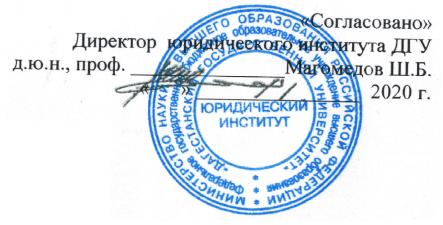 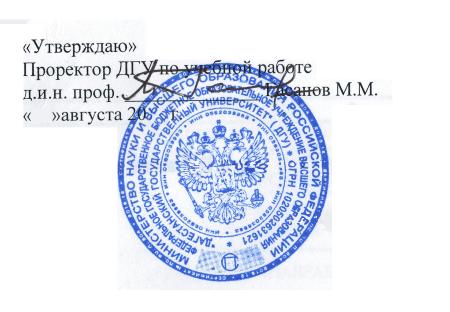 